Eksempel på eksamensopgave til mundtlig prøve i kemiSalte og forsøget ”Saltes opløselighed”Til den mundtlige prøve skal du forberede en kort præsentation, hvorefter der vil være samtale i den øvrige del af tiden. Du bestemmer selv rækkefølgen i præsentationen.Følgende skal indgå i præsentationen og samtalen:Præsentation af forsøget ”Saltes opløselighed”: Metode og præsentation af resultater.Opbygning af salte, navngivning og saltes egenskaber i forbindelse med opløselighed.Kommentar til undersøgelse af næringssalte i skoven og i et vandløb.Vedlagte bilag skal inddrages under eksaminationen.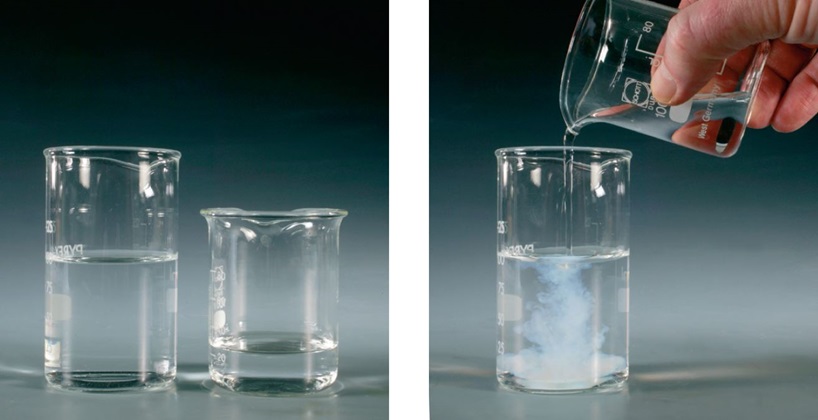 Bilag 1 Benyt tabel 8 til at give et forslag til hvad der kunne være i glassene på denne figur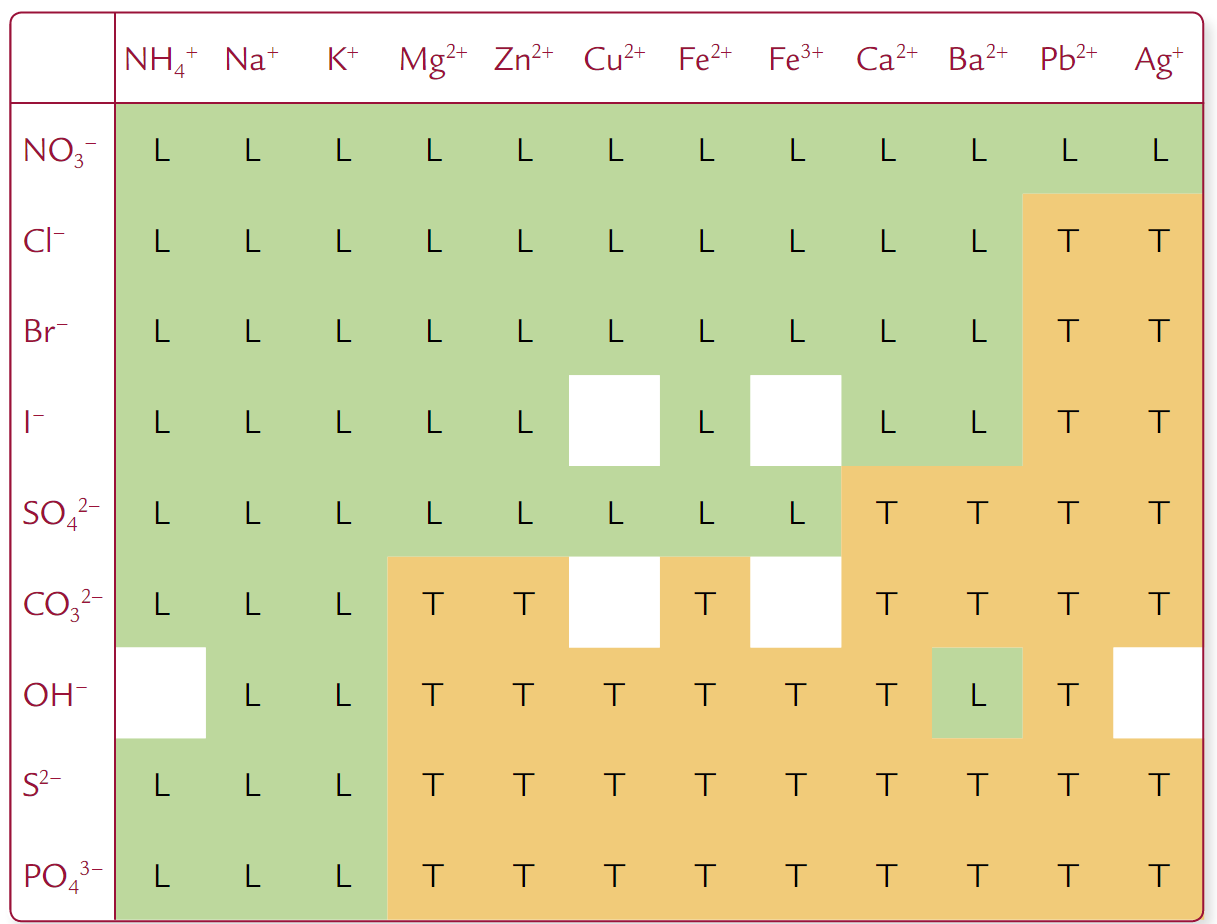 Tabel 8 fra Mygind; Helge m.fl.; Basiskemi C; 1. udgave Haase 2010; ISBN 978-87-559-1245-8http://www.haase.dk/basiskemi.php    Bøgeskov      NåleskovKovadsbækkenAmmonium           0,2 mg/L     0,2-1,0  mg/L          0,2 mg/LNitrat           25 mg/L     10 – 25 mg/L        0 mg/LNitrit         0,1 mg/L          <0,02 mg/L        <0,02 mg/LPhosphat         3,0 mg/L            -         0,3 mg/L